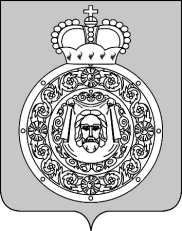 Контрольно-счетная палатаВоскресенского муниципального районаМосковской областиЗАКЛЮЧЕНИЕна проект бюджета муниципального образования «Городское поселение им. Цюрупы» Воскресенского муниципального района Московской области на 2019 год и на плановый период 2020 и 2021 годов1. Общие положенияВ соответствии с Бюджетным кодексом Российской Федерации, Федеральным законом от 07.02.2011 № 6-ФЗ «Об общих принципах организации деятельности контрольно-счетных органов субъектов Российской Федерации и муниципальных образований», Уставом муниципального образования «Городское поселение им. Цюрупы», Положением о бюджетном процессе муниципального образования «Городское поселение им. Цюрупы», утвержденным Решением Совета депутатов муниципального образования «Городское поселение им. Цюрупы» от 17.07.2015 № 39/8, Положением о Контрольно-счетной палате Воскресенского муниципального района Московской области, утвержденным решением Совета депутатов Воскресенского муниципального района Московской области от 01.04.2013 № 702/67 (с последующими изменениями и дополнениями), Стандартом проведения экспертизы проекта бюджета на очередной финансовый год и на плановый период и Планом работы Контрольно-счетной палаты Воскресенского муниципального района на 2018 год (пункт 1.13.), Контрольно-счетной палатой Воскресенского муниципального района (далее – Контрольно-счетная палата) проведена экспертиза проекта бюджета муниципального образования «Городское поселение им. Цюрупы» (далее – проект бюджета) на 2019 год и плановый период 2020 и 2021 годов.Проект бюджета размещен в средствах массовой информации, а именно в муниципальной газете городского поселения им. Цюрупы «Новости Цюрупы» от 22.11.2018 года № 7 (57), что соответствует статье 36 Бюджетного кодекса Российской Федерации (далее – Бюджетный кодекс РФ).Цель проведения экспертизы – определить соответствие данного проекта бюджета, документов, представленных с проектом бюджета, действующему бюджетному законодательству и Положению о бюджетном процессе муниципального образования «Городское поселение им. Цюрупы».Администрацией муниципального образования «Городское поселение им. Цюрупы» проект бюджета на 2019 год и плановый период 2020 и 2021 годов представлен в Контрольно-счетную палату Воскресенского муниципального района (далее – Контрольно-счетная палата) 16 ноября 2018 года, что соответствует срокам, указанным в статье 24 Раздела 4 Положения о бюджетном процессе муниципального образования «Городское поселение им. Цюрупы».Одновременно с проектом бюджета Администрацией муниципального образования «Городское поселение им. Цюрупы» представлены следующие документы и материалы:- пояснительная записка к проекту бюджета на 2019 год и плановый период 2020 и 2021 годов, которая содержит:сведения об основных направлениях бюджетной и налоговой политики муниципального образования «Городское поселение им. Цюрупы» Воскресенского муниципального района Московской области на 2019 год и плановый период 2020 и 2021 годов;прогноз основных характеристик (общий объем доходов, общий объем расходов, дефицита (профицита) бюджета);методики и расчеты распределения межбюджетных трансфертов;- прогноз социально-экономического развития городского поселения им. Цюрупы на 2019-2021 годы; - оценка ожидаемого исполнения бюджета городского поселения им. Цюрупы на текущий 2018 финансовый год;- предварительные итоги социально-экономического развития за истекший период текущего финансового года и ожидаемые итоги социально-экономического развития городского поселения им. Цюрупы за текущий финансовый год;- данные о верхнем пределе муниципального долга на 1 января каждого года планового периода;- паспорта муниципальных программ (проекты изменений муниципальных программ); - приложения 1-15 к проекту решения Совета депутатов муниципального образования «Городское поселение им. Цюрупы» «О бюджете муниципального образования «Городское поселение им. Цюрупы» на 2019 год и плановый период 2020 и 2021 годов»;- иные документы и материалы.Перечень представленных документов в целом соответствует статье 184.2 Бюджетного кодекса РФ и статье 22 раздела 4 Положения о бюджетном процессе.Статьей 8 раздела 1 Положения о бюджетном процессе предусмотрено составление проекта бюджета на очередной финансовый год, тогда как представленный проект бюджета составлен на очередной финансовый год и плановый период. В связи с увеличением планового периода проекта бюджета муниципального образования «Городское поселение им. Цюрупы», необходимо внести изменения в Положение о бюджетном процессе городского поселения им. Цюрупы.В соответствии со статьей 184.1 Бюджетного кодекса РФ, в законе (решении) о бюджете должны содержаться основные характеристики бюджета, к которым относятся общий объем доходов бюджета, общий объем расходов, дефицит (профицит) бюджета, а также иные показатели, установленные настоящим Кодексом, законами субъектов Российской Федерации, муниципальными правовыми актами представительных органов муниципальных образований (кроме законов (решений) о бюджете), в том числе общий объем условно утверждаемых (утвержденных) расходов в случае утверждения бюджета на очередной финансовый год и плановый период на первый год планового периода в объеме не менее 2,5 процента общего объема расходов бюджета (без учета расходов бюджета, предусмотренных за счет межбюджетных трансфертов из других бюджетов бюджетной системы Российской Федерации, имеющих целевое назначение), на второй год планового периода в объеме не менее 5 процентов общего объема расходов бюджета (без учета расходов бюджета, предусмотренных за счет межбюджетных трансфертов из других бюджетов бюджетной системы Российской Федерации, имеющих целевое назначение).Таким образом, в нарушение статьи 184.1 Бюджетного кодекса РФ, в решение «О проекте бюджета муниципального образования «Городское поселение им. Цюрупы» Воскресенского муниципального района на 2019 год и плановый период 2020 и 2021 годов» отсутствуют сведения о величине условно утверждаемых (утвержденных) расходов на плановый период 2020 и 2021 годы.Контрольно-счетная палата рекомендует привести проект бюджета в соответствие Бюджетному кодексу РФ и учесть вышеперечисленные замечания до принятия проекта бюджета муниципального образования «Городское поселение им. Цюрупы» Воскресенского муниципального района Московской области на 2019 год и на плановый период 2020 и 2021 годов.При подготовке заключения Контрольно-счетной палатой использовались программные документы по вопросам экономической и бюджетной политики, действующие федеральные нормативные правовые акты и нормативные правовые акты Московской области, устанавливающие бюджетные, налоговые и иные правоотношения, оказывающие влияние на формирование бюджета Воскресенского муниципального района. В ходе проведения экспертизы проверена обоснованность показателей проекта бюджета на основе расчетов, представленных в составе документов и материалов к проекту.В представленном заключении используются для сравнения данные бюджета муниципального образования «Городское поселение им. Цюрупы» на 2018 год, утвержденные Решением Совета депутатов муниципального образования «Городское поселение им. Цюрупы» от 25.12.2017 № 142/33 «Об утверждении бюджета муниципального образования «Городское поселение им. Цюрупы» Воскресенского муниципального района Московской области на 2018 год и плановый период 2019-2020 годов» (с изменениями от 28.02.2018 № 144/34; от 29.03.2018 № 148/35; от 29.05.2018 № 150/36; от 30.08.2018 № 155/37; от 18.10.2018 № 156/38; от 25.10.2018 № 172/39, от 21.11.2018 № 174/40), а также сведения об ожидаемом исполнении бюджета за 2018 год.2. Прогноз социально-экономического развития муниципального образования «Городское поселение им. Цюрупы» Воскресенского муниципального района Московской области на 2019 год и на плановый период 2020 и 2021 годовПроект бюджета муниципального образования «Городское поселение им. Цюрупы» на 2019 год и на плановый период 2020 и 2021 годов сформирован на основе прогноза социально-экономического развития городского поселения им. Цюрупы Воскресенского муниципального района на 2019-2021 годы в соответствии со статьей 172 Бюджетного кодекса Российской Федерации.Прогноз разработан на трехлетний период, что соответствует требованиям статьи 173 Бюджетного кодекса Российской Федерации и утвержден постановлением главы городского поселения им. Цюрупы от 07.11.2018 № 59.Для оценки реалистичности и обоснованности прогноза социально-экономического развития городского поселения им. Цюрупы и показателей бюджета городского поселения им. Цюрупы экспертиза проведена с использованием данных Инспекции Федеральной налоговой службы России по г. Воскресенску Московской области, Отдела № 4 Управления Федерального казначейства по Московской области, отдела государственной статистики Воскресенского района, ГУМО «Воскресенский центр занятости населения», показателей представленных предприятиями и организациями, осуществляющими деятельность на территории городского поселения им. Цюрупы, с учетом сложившихся тенденций развития, а также итогов социально-экономического развития экономики и социальной сферы городского поселения им. Цюрупы в январе-сентябре 2018 года.В проекте решения Совета депутатов городского поселения им. Цюрупы «О проекте бюджета муниципального образования «Городское поселение им. Цюрупы» Воскресенского муниципального района на 2019 год и плановый период 2020 и 2021 годов» обеспечена реализация установленных приоритетов бюджетной и налоговой политики городского поселения им. Цюрупы на 2019 год и плановый период 2020 и 2021 годов.Бюджет городского поселения им. Цюрупы на 2019 год на плановый период 2020 и 2021 годов сформирован на основе прогноза социально-экономического развития городского поселения им. Цюрупы на 2019-2021 годы, предполагающего положительную динамику по основным экономическим показателям.Взятый за основу для составления проекта бюджета городского поселения им. Цюрупы на 2019-2021 годы вариант прогноза социально-экономического развития предусматривает среднегодовой темп роста фонда заработной платы в 2018 году – 6,7% к 2017 году и в прогнозируемом периоде 2019-2021 годов в пределах 4,1% до 12,8%.При этом определенные риски развития экономики и устойчивости бюджета городского поселения им. Цюрупы при данном варианте прогноза социально-экономического развития сохраняются.3. Основные показатели (параметры и характеристики) бюджета муниципального образования «Городское поселение им. Цюрупы» на 2019 год и на плановый период 2020 и 2021 годовПланируемые параметры бюджета муниципального образования «Городское поселение им. Цюрупы» на 2019 год характеризуются следующими основными показателями:- общий объем доходов бюджета поселения в сумме 53 292,9 тыс. рублей,- общий объем расходов бюджета поселения в сумме 53 294,9 тыс. рублей;- дефицит бюджета муниципального образования «Городское поселение им. Цюрупы» в сумме 2,0 тыс. рублей.На плановый период 2020 и 2021 годов предлагается утвердить следующие основные характеристики бюджета муниципального образования «Городское поселение им. Цюрупы»:- общий объем доходов бюджета поселения на 2020 год в сумме 69 057,9 тыс. рублей и на 2021 год в сумме 71 359,9 тыс. рублей; - общий объем расходов бюджета поселения на 2020 год в сумме 69 057,9 тыс. рублей и на 2021 год в сумме 71 359,9 тыс. рублей (без условно утвержденных расходов);-  на 2020 и 2021 годы дефицит (профицит) бюджета в сумме 0,0 тыс. рублей.Динамика доходов, расходов и дефицита бюджета городского поселения им. Цюрупы по проекту бюджета на 2019 год и плановый период 2020 и 2021 годов к ожидаемому исполнению 2018 года и исполнению городского поселения им. Цюрупы за 2017 год приведена в Таблице № 1.Таблица № 1(тыс. рублей)Анализ изменений основных планируемых параметров бюджета муниципального образования «Городское поселение им. Цюрупы» показал, что к 2021 году по сравнению с ожидаемым исполнением 2018 года прогнозируется увеличение собственных доходов.Бюджет муниципального образования «Городское поселение им. Цюрупы» на 2019 год планируется с дефицитом 2,0 тыс. рублей. На 2020 год и 2021 год – бюджет сбалансирован.4. Доходы бюджета муниципального образования «Городское поселение им. Цюрупы» на 2019 год и плановый период 2020 и 2021 годов4.1. Общая характеристика доходной части бюджетаСогласно пояснительной записке к проекту решения о бюджете, прогнозируемые объемы доходов (налоговых, неналоговых) бюджета городского поселения им. Цюрупы на 2019 год и плановый период 2020 и 2021 годов определены исходя из основных показателей социально-экономического развития бюджета городского поселения им. Цюрупы на 2019 год плановый период 2020 и 2021 годов, ожидаемой оценки поступлений соответствующих доходов в бюджет сельского поселения в 2018 году, данных ИФНС России по г. Воскресенску Московской области.Прогнозирование налоговых и неналоговых доходов осуществлено на основании действующего налогового и бюджетного законодательства в соответствии с методиками и нормативами, утвержденными законодательством Российской Федерации и Московской области о налогах и сборах, законом Московской области от 22.10.2010 № 123/2010-ОЗ (редакция от 02.11.2018) «О межбюджетных отношениях в Московской области», законопроектом Московской области «О бюджете Московской области на 2019 год и на плановый период 2020 и 2021 годов», Положением о бюджетном процессе муниципального образования «Городское поселение им. Цюрупы».Прогнозные показатели доходных источников отражены в соответствии с бюджетной классификацией Российской Федерации.При оценке налогового и неналогового потенциалов бюджета городского поселения им. Цюрупы учитывается максимально возможный уровень собираемости налогов, поступление недоимки прошлых периодов, реструктуризация задолженности юридических лиц, а также меры по совершенствованию администрирования налогов.Динамика объема доходов бюджета муниципального образования «Городское поселение им. Цюрупы» в 2019 году и в плановом периоде 2020 и 2021 годов по сравнению с ожидаемым исполнением 2018 года сложилась следующим образом:Сравнительный анализ доходной части проекта бюджета муниципального образования «Городское поселение им. Цюрупы» представлен в Таблице № 2.Таблица № 2(тыс. рублей)Динамика объема собственных доходов бюджета муниципального образования «Городское поселение им. Цюрупы» в 2019 году и в плановом периоде 2020 и 2021 годов по сравнению с ожидаемым исполнением 2018 года сложилась следующим образом:Увеличение налоговых и неналоговых доходов бюджета городского поселения им. Цюрупы на 2019 год к ожидаемому исполнению 2018 года составит 795,2 тыс. рублей или 3,2%.На плановый период 2020 и 2021 годов запланировано увеличение налоговых и неналоговых доходов бюджета Воскресенского муниципального района к ожидаемому исполнению 2018 года: на 2020 год увеличение составит 1 477,2 тыс. рублей или 6,0%, на 2021 год – 2 143,2 тыс. рублей или 8,7%.Структура налоговых и неналоговых доходов бюджета муниципального образования «Городское поселение им. Цюрупы» на 2019 год и плановый период 2020 и 2021 годов выглядит следующим образом:Основные параметры налоговых и неналоговых доходов бюджета муниципального образования «Городское поселение им. Цюрупы» на 2019 год и плановый период 2020 и 2021 годовТаблица № 3(тыс. рублей)4.2. Налоговые доходыОбщий объем поступлений налоговых доходов в бюджет городского поселения им. Цюрупы по прогнозу на 2019 год и плановый период 2020 и 2021 годов составляет: 22 642,0 тыс. рублей в 2019 году; 23 324,0 тыс. рублей в 2020 году; 23 990,0 тыс. рублей в 2021 году, удельный вес налоговых доходов в доходах бюджета городского поселения им. Цюрупы составляет: 42,5% на 2019 год; 33,8% на 2020 год; 33,6% на 2021 год.В составе налоговых доходов городского поселения им. Цюрупы на 2019 год и плановый период 2020 и 2021 годов прогнозируются:Налог на доходы физических лиц. Прогноз поступлений налога на доходы физических лиц в бюджет городского поселения им. Цюрупы определен исходя из ожидаемого поступления налога в 2018 году (с учетом выпадающих доходов в связи с сокращением численности по отдельным предприятиям поселения), темпа роста фонда заработной платы, предусмотренного прогнозом социально-экономического развития городского поселения им. Цюрупы.Норматив зачисления налога на доходы физических лиц в бюджет муниципального образования «Городское поселение им. Цюрупы» в соответствии с бюджетным законодательством, составляет 10% (статья 61 Бюджетного кодекса РФ с учетом изменений, внесенных Федеральным законом от 29.11.2014 № 383-ФЗ).В соответствии с проектом Закона Московской области «О бюджете Московской области на 2019 год и на плановый период 2020 и 2021 годов» (приложение № 1) городскому поселению им. Цюрупы взамен дотации на выравнивание бюджетной обеспеченности установлен дополнительный норматив отчислений от налога на доходы физических лиц на 2019 год в размере 34,9% (на уровне 2018 года), на плановый период 2020 и 2021 годов – 29,0% и 31,8%. Поступления налога на доходы физических лиц в 2019 году в бюджет Воскресенского муниципального района составят 7 519,0 тыс. рублей, в 2020 году в сумме 7 895,0 тыс. рублей, в 2021 году в сумме 8 289,0 тыс. рублей.В 2019 году и плановом периоде 2020 и 2021 годов планируется увеличение поступлений данного налога по сравнению с ожидаемым исполнением 2018 года:на 1 099,0 тыс. рублей или на 17,1% в 2019 году;на 1 475,0 тыс. рублей или на 23% в 2020 году;на 1 869,0 тыс. рублей или на 29,1% в 2021 году.Налоги на товары (работы, услуги), реализуемые на территории Российской Федерации (доходы от уплаты акцизов на автомобильный и прямогонный бензин, дизельное топливо, моторные масла для дизельных и (или) карбюраторных (инверторных) двигателей) в бюджет городского поселения им. Цюрупы на 2019 год и на плановый период 2020 и 2021 годов определены в соответствии с проектом Закона Московской области «О бюджете Московской области на 2019 год и на плановый период 2020 и 2021 годов». Норматив отчислений от доходов от уплаты акцизов на автомобильный и прямогонный бензин, дизельное топливо, моторные масла для дизельных и (или) карбюраторных (инверторных) двигателей, подлежащих распределению в консолидированный бюджет Московской области Воскресенскому муниципальному району установлен в размере 0,0131%.Поступления по данному доходному источнику в бюджет городского поселения им. Цюрупы в 2019 году и плановом периоде 2020 и 2021 годов прогнозируются в сумме 2 898,0 тыс. рублей ежегодно, что выше ожидаемого исполнения 2018 года на 443,0 тыс. рублей или на 18,0%.Налоги на имущество в 2019 году в бюджет городского поселения им. Цюрупы планируются в сумме 12 225,0 тыс. рублей, в 2020 году 12 531,0 тыс. рублей, в 2021 году в сумме 12 803,0 тыс. рублей. Прогнозные показатели по данному доходному источнику зачисляются в бюджет городского поселения им. Цюрупы по нормативу 100,0% в соответствии с бюджетным законодательством (статья 61 Бюджетного кодекса Российской Федерации с учетом изменений). Указанные доходы формируются за счет: земельного налога и налога на имущество физических лиц.Прогнозируемая сумма поступлений налога на имущество физических лиц в бюджет городского поселения им. Цюрупы на 2019 год и плановый период 2020 и 2021 годов составляет: 2 100,0 тыс. рублей в 2019 году; 2 163,0 тыс. рублей в 2020 году; 2 228,0 тыс. рублей в 2021 году.В 2019 году и плановом периоде 2020 года планируется уменьшение поступлений данного налога по сравнению с ожидаемым исполнением 2018 года:на 100,0 тыс. рублей или на 4,5% в 2019 году;на 37,0 тыс. рублей или на 1,7% в 2020 годуи увеличение поступлений в 2021 году по сравнению с ожидаемым исполнением 2018 года на 28,0 тыс. рублей или на 1,3%.Поступления земельного налога в бюджет городского поселения им. Цюрупы в 2019 году прогнозируются в сумме 10 125,0 тыс. рублей, в 2020 году в сумме 10 368,0 тыс. рублей, в 2021 году в сумме 10 575,0 тыс. рублей.В 2019 году и плановом периоде 2020 и 2021 годов планируется увеличение поступлений данного налога по сравнению с ожидаемым исполнением 2018 года:на 45,0 тыс. рублей или на 0,4% в 2019 году;на 288,0 тыс. рублей или на 2,9% в 2020 году;на 495,0 тыс. рублей или на 4,9% в 2021 году.Прогнозные показатели по налогу на имущество определены на основании данных ИФНС России по г. Воскресенску Московской области об ожидаемых в 2018 году, прогнозируемых на 2019 год и на плановый период до 2021 года поступлениях налоговых доходов с учетом коэффициента собираемости налога.4.3. Неналоговые доходыОбщий объем поступлений неналоговых доходов в бюджет городского поселения им. Цюрупы по прогнозу на 2019 год и плановый период 2020 и 2021 годов составляет: 2 914,9 тыс. рублей в 2019 году; 2 914,90 тыс. рублей в 2020 году; 2 914,9 тыс. рублей в 2021 году, удельный вес неналоговых доходов в доходах бюджета городского поселения им. Цюрупы составляет: 5,5% на 2019 год; 4,2% на 2020 год; 4,1% на 2021 год.В составе неналоговых доходов городского поселения им. Цюрупы на 2019 год и плановый период 2020 и 2021 годов прогнозируются:Доходы от использования имущества, находящегося в государственной и муниципальной собственности городского поселения им. Цюрупы прогнозируются в сумме 2 075,3 тыс. рублей ежегодно. Указанные доходы формируются за счет:- доходов, получаемых в виде арендной платы за земельные участки, государственная собственность на которые не разграничена, в сумме 559,3 тыс. рублей ежегодно, что ниже ожидаемого исполнения 2018 года на 267,5 тыс. рублей или на 32,4%. Прогнозные показатели определены на основании данных администраторов доходов бюджета Воскресенского муниципального района и в соответствии с нормативами, определенными статьей 62 Бюджетного кодекса РФ: в отношении земельных участков, расположенных в границах городских поселений – в размере 50,0%.- доходов от сдачи в аренду имущества, составляющего государственную (муниципальную) казну городских поселений (за исключением земельных участков) в сумме 273,0 тыс. рублей ежегодно, что ниже ожидаемого исполнения 2018 года на 53,9 тыс. рублей или на 16,5%;- прочих поступлений от использования имущества, находящегося в собственности городских поселений (за исключением имущества бюджетных и автономных учреждений, а также имущества государственных и муниципальных унитарных предприятий, в том числе казенных) в сумме 1 243,0 тыс. рублей ежегодно. Доходы от продажи материальных и нематериальных активов (доходы от продажи земельных участков находящихся в муниципальной собственности, государственная собственность на которые не разграничена и которые расположены в границах городских поселений) в 2019 году и плановом периоде 2020 и 2021 годов планируются в объеме 839,6 тыс. рублей ежегодно, что ниже ожидаемого исполнения 2018 года на 370,4 тыс. рублей или на 30,6%.Прогнозные показатели по данному доходному источнику определены на основании данных администраторов доходов бюджета Воскресенского муниципального района по нормативу отчислений 50,0% в бюджет поселения в соответствии с бюджетным законодательством (статья 62 Бюджетного кодекса РФ с учетом изменений).4.4. Безвозмездные поступленияОбщий объем безвозмездных поступлений в бюджет городского поселения им. Цюрупы по прогнозу на 2019 год и плановый период 2020 и 2021 годов составляет: 27 736,0 тыс. рублей в 2019 году; 42 819,0 тыс. рублей в 2020 году; 44 455,0 тыс. рублей в 2021 году, удельный вес безвозмездных поступлений в доходах бюджета городского поселения им. Цюрупы составляет: 52,0% на 2019 год; 62,0% на 2020 год; 62,3% на 2021 год.Изменение плановых объемов безвозмездных поступлений в доходной части бюджета муниципального образования «Городское поселение им. Цюрупы» в 2019 году и в плановом периоде 2020 и 2021 годов по сравнению с ожидаемым исполнением 2018 года сложилось следующим образом:Таблица № 4тыс. рублейВ соответствии с проектом Закона Московской области «О бюджете Московской области на 2019 год и на плановый период 2020 и 2021 годов» (приложения № 19, № 20) объем дотации на выравнивание бюджетной обеспеченности городского поселения им. Цюрупы Воскресенского муниципального района из бюджета Московской области на 2019 год уменьшен на 5 553,0 тыс. рублей или на 16,8% в сравнении с ожидаемым исполнением 2018 года, и увеличен на плановый период 2020 и 2021 годов: в 2020 году на 9 526,0 тыс. рублей или на 28,9%; в 2021 году на 11 150,0 тыс. рублей или на 33,8% в сравнении с ожидаемым исполнением 2018 года.Иные межбюджетные трансферты и прочие субсидии, в плановых объемах безвозмездных поступлений доходной части бюджета муниципального образования «Городское поселение им. Цюрупы» в 2019 году и в плановом периоде 2020 и 2021 годов не запланированы.В соответствии с Приложениями № 27, № 28 (Таблица № 11) проекта Закона Московской области «О бюджете Московской области на 2019 год и на плановый период 2020 и 2021 годов» объем субвенций, планируемых к поступлению в бюджет городского поселения им. Цюрупы на осуществление первичного воинского учета на территориях, где отсутствуют военные комиссариаты составил: в 2019 году 316,0 тыс. рублей, в 2020 году 320,0 тыс. рублей, в 2021 году 332,0 тыс. рублей. 5. Расходы проекта бюджета муниципального образования «Городское поселение им. Цюрупы» на 2019 год и плановый период 2020 и 2021 годовФормирование расходов бюджета муниципального образования «Городское поселение им. Цюрупы» на 2019 год и плановый период 2020 и 2021 годов осуществляется в соответствии с расходными обязательствами, обусловленными установленным законодательством Российской Федерации, разграничением полномочий, нормативными актами органов государственной власти Московской области и органов местного самоуправления, Положением о бюджетном процессе муниципального образования «Городское поселение им. Цюрупы», с учетом обеспечения сбалансированности бюджета муниципального образования «Городское поселение им. Цюрупы», повышения качества бюджетного планирования, обеспечения режима экономии и рационального использования бюджетных средств.Согласно пояснительной записке к проекту бюджета, планирование расходов бюджета муниципального образования «Городское поселение им. Цюрупы» на 2019 год и плановый период 2020 и 2021 годов осуществлялось в соответствии с Методикой определения прогноза налогового потенциала, расчетных доходов бюджетов городских поселений и городских округов Московской области и расчетных показателей общей стоимости предоставления муниципальных услуг, оказываемых за счет средств бюджетов городских поселений и городских округов Московской области по вопросам местного значения, относящимся к полномочиям городских поселений, на 2019 год и на плановый период 2020 и 2021 годов.При определении расчетных показателей общей стоимости предоставления муниципальных услуг, оказываемых за счет средств бюджета поселения, использованы показатели расчетной численности населения городского поселения им. Цюрупы по отчету на 01.01.2018 года – 4 603 человека.Динамика объема расходов бюджета муниципального образования «Городское поселение им. Цюрупы» в 2019 году и в плановом периоде 2020 и 2021 годов по сравнению с ожидаемым исполнением 2018 года сложилась следующим образом:Общий объем расходов бюджета муниципального образования «Городское поселение им. Цюрупы» на 2019 год и плановый период 2020 и 2021 годов прогнозируется: в сумме 53 294,9 тыс. рублей в 2019 году, в сумме 69 057,90 тыс. рублей в 2020 году (без условно утвержденных расходов), в сумме 71 359,90 тыс. рублей на 2021 год (без условно утвержденных расходов), что ниже уровня ожидаемого исполнения муниципального образования «Городское поселение им. Цюрупы» на 2018 год:на 250 811,6 тыс. рублей (82,5%) в 2019 году; на 235 048,6 тыс. рублей (77,3%) в 2020 году;на 232 746,6 тыс. рублей (76,5%) в 2021 году.Распределение бюджетных ассигнований по разделам, подразделам, целевым статьям (муниципальным программам муниципального образования «Городское поселение им. Цюрупы» и непрограммным направлениям деятельности), группам (группам и подгруппам) видов расходов классификации расходов бюджета муниципального образования «Городское поселение им. Цюрупы» на 2019 год и плановый период 2020 и 2021 годов представлено в приложении № 4 (на 2019 год) и № 5 (на плановый период 2020 и 2021 годов) к проекту решения Совета депутатов «О проекте бюджета муниципального образования «Городское поселение им. Цюрупы» на 2019 год и плановый период 2020 и 2021 годов».Расходы бюджета муниципального образования «Городское поселение им. Цюрупы» на 2019 год и плановый период 2020 и 2021 годов формировались в условиях реализации в полном объеме реформы местного самоуправления, с учетом обеспечения сбалансированности бюджета муниципального образования «Городское поселение им. Цюрупы», повышения качества бюджетного планирования, обеспечения режима экономии и рационального использования бюджетных средств.Расходные обязательства муниципального образования «Городское поселение им. Цюрупы» на 2019 год и плановый период 2020 и 2021 годов устанавливаются муниципальными правовыми актами Совета депутатов городского поселения им. Цюрупы в соответствии с федеральными законами и Бюджетным кодексом Российской Федерации.Структура расходов, определенных проектом бюджета муниципального образования «Городское поселение им. Цюрупы» по функциональной классификации расходов на 2019 год и на плановый период 2020 и 2021 годов в процентном отношении выглядит следующим образом:2019 год2020 год2021 годРаспределение бюджетных ассигнований по разделам классификации расходов бюджета городского поселения им. Цюрупы на 2019-2021 годы (без учета условно утвержденных расходов) представлено в Таблице № 5:Таблица № 5(тыс. рублей)Анализ причин указанного увеличения и уменьшения расходов представлен по соответствующим разделам классификации расходов проекта бюджета городского поселения им. Цюрупы.По разделу 01 00 «Общегосударственные вопросы» согласно представленному проекту бюджета расходы бюджета муниципального образования «Городское поселение им. Цюрупы» на 2019 год и плановый период 2020 и 2021 годов составят: в 2019 году 12 952,9 тыс. рублей, что соответствует 24,3% от общей суммы расходов бюджета на 2019 год, в 2020 году – 12 952,4 тыс. рублей, что соответствует 18,8% от общей суммы расходов бюджета на 2020 год, в 2021 году 12 952,4 тыс. рублей, что соответствует 18,1% от общей суммы расходов бюджета на 2021 год. Планируемые проектом бюджета бюджетные ассигнования по указанному разделу увеличились по отношению к соответствующему показателю ожидаемого исполнения бюджета 2018 года на 1 168,4 тыс. рублей (9,9%) в 2019 году, на 1 167,9 тыс. рублей (9,9%) в 2020 и 2021 году. Основную часть бюджетных ассигнований по разделу 01 00 составляют расходы по подразделу 01 04 «Функционирование Правительства Российской Федерации, высших исполнительных органов государственной власти субъектов Российской Федерации, местных администраций», направленные на содержание органов местного самоуправления. Анализом объема бюджетных ассигнований, предусмотренных на оплату труда персонала органов местного самоуправления муниципального образования «Городское поселение им. Цюрупы» на 2019 год и на плановый период 2020 и 2021 годов по данному разделу, установлено, что при планировании расходы на выплаты персоналу в целях обеспечения выполнения функций государственными (муниципальными) органами, казенными учреждениями исчислены, руководствуясь Постановлением Правительства Московской области от 11.11.2009 № 947/48 «Об утверждении нормативов формирования расходов на оплату труда депутатов, выборных должностных лиц местного самоуправления, осуществляющих свои полномочия на постоянной основе, муниципальных служащих» (в редакции постановления Правительства Московской области от 16.01.2018 № 18/2), исходя из должностного оклада специалиста II категории в органах государственной власти Московской области c 1 января 2019 года в сумме 7 530,00 рублей, с учетом сохранения в 2019 году и плановом периоде 2020 и 2021 годов обязательных доплат. Расчет расходов на ФОТ с начислениями по муниципальным служащим и выборным должностным лицам местного самоуправления муниципального образования «Городское поселение им. Цюрупы» представлен в пояснительной записке.По подразделу 01 02 «Функционирование высшего должностного лица субъекта Российской Федерации и муниципального образования» (содержание Главы муниципального образования) проектом бюджета предлагается выделение бюджетных ассигнований на непрограммные мероприятия в размере 1 488,4 тыс. рублей на 2019-2021 годы ежегодно. Расходные обязательства по данному подразделу увеличены по отношению к планируемым бюджетным ассигнованиям 2018 года на 16,9 тыс. рублей (1,2%).Расчет расходов на содержание Главы муниципального образования «Городское поселение им. Цюрупы» представлен в пояснительной записке.По подразделу 01 03 «Функционирование законодательных (представительных) органов государственной власти и представительных органов муниципальных образований» проектом бюджета предлагается выделение бюджетных ассигнований на содержание представительного органа в размере 1 323,4 тыс. рублей на 2019-2021 годы ежегодно. Расходные обязательства по данному подразделу по отношению к 2018 году увеличены на 5,5 тыс. рублей (0,4%). Расшифровка расходов по данному разделу представлена в пояснительной записке к проекту бюджета.По подразделу 01 04 «Функционирование Правительства Российской Федерации, высших исполнительных органов государственной власти субъектов Российской Федерации местных администраций» проектом бюджета предлагается выделение бюджетных ассигнований в размере 8 731,5 тыс. рублей в 2019 году, в размере 9 213,5 тыс. рублей в 2020 и 2021 годах. Расходные обязательства по данному подразделу увеличены по отношению к ожидаемому исполнению 2018 года: на 468,5 тыс. рублей (5,7%) в 2019 году, на 950,5 тыс. рублей (11,5%) в 2020-2021 годах.В указанный подраздел проектом бюджета включены расходы, в том числе:- на реализацию мероприятий по обеспечению доступности, повышению оперативности и эффективности предоставления услуг инвалидам и другим маломобильным группам населения в рамках муниципальной программы «Доступная среда городского поселения им. Цюрупы» на период 2018-2022 годов» в сумме 100,0 тыс. рублей в 2019 году; в сумме 50,0 тыс. рублей на 2020-2021 годы ежегодно;- на реализацию мероприятий муниципальной программы «Цифровое муниципальное образование (городское поселение им. Цюрупы Воскресенский муниципальный район) на 2018-2022 годы» в сумме 920,0 тыс. рублей в 2019 году, 1 075,0 тыс. рублей в 2020 году, 1 088,3 тыс. рублей в 2021 году.По данной программе в проект бюджета включены средства на реализацию следующих основных мероприятий:развитие и обеспечение функционирования базовой информационно-технологической инфраструктуры органов местного самоуправления муниципального образования Московской области;создание, развитие и обеспечение функционирования единой информационно-технологической и телекоммуникационной инфраструктуры органов местного самоуправления муниципального образования Московской области;обеспечение защиты информационно-технологической и телекоммуникационной инфраструктуры и информации в информационных системах, используемых органами местного самоуправления муниципального образования Московской области;обеспечение подключения к региональным межведомственным информационным системам и сопровождение пользователей органов местного самоуправления муниципального образования Московской области.- на реализацию мероприятий муниципальной программы «Управление муниципальным имуществом и финансами городского поселения им. Цюрупы на 2018-2022 годы» в части расходов на выплату персоналу государственных (муниципальных органов) в сумме 7 711,5 тыс. рублей в 2019 году, 8 088,5 тыс. рублей в 2020 году, 8 075,2 тыс. рублей в 2021 году.Расшифровка расходов представлена в пояснительной записке к проекту бюджета только на 2019 год; за 2020 и 2021 годы расшифровки и сметы расходов отсутствуют.Предельная численность депутатов, выборных должностных лиц местного самоуправления, осуществляющих свои полномочия на постоянной основе, муниципальных служащих муниципального образования «Городское поселение им. Цюрупы» рассчитана согласно постановлению Правительства Московской области от 11.11.2009 № 947/48 «Об утверждении нормативов формирования расходов на оплату труда депутатов, выборных должностных лиц местного самоуправления, осуществляющих свои полномочия на постоянной основе, муниципальных служащих» (в редакции постановления Правительства Московской области от 16.01.2018 № 18/2).По подразделу 01 06 «Обеспечение деятельности финансовых, налоговых и таможенных органов и органов финансового (финансово-бюджетного) надзора» проектом бюджета предусмотрены расходы на непрограммные мероприятия на содержание контрольно-счетного органа по осуществлению внешнего муниципального финансового контроля (межбюджетные трансферты, передаваемые бюджетам муниципальных районов на осуществление части полномочий по решению вопросов местного значения в соответствии с заключенными соглашениями) в сумме 206,0 тыс. рублей на 2019-2021 годы ежегодно, что выше уровня ожидаемого исполнения на 2018 год на 23,0 тыс. рублей (12,6%).Подразделом 01 11 «Резервные фонды» предусмотрены средства на непредвиденные расходы, запланированные на 2019 год и плановый период 2020 и 2021 годов в сумме 50,0 тыс. рублей ежегодно. По сравнению с 2018 годом сумма расходных обязательств по данному подразделу не изменилась. Бюджетные ассигнования сформированы на основании статьи 81 Бюджетного кодекса РФ и Положения о бюджетном процессе муниципального образования «Городское поселение им. Цюрупы» и предусматриваются проектом бюджета на финансирование непредвиденных расходов.По подразделу 01 13 «Другие общегосударственные вопросы» проектом бюджета предлагается выделение бюджетных ассигнований в сумме 671,6 тыс. рублей в 2019 году; 671,1 тыс. рублей в 2020 и в 2021 годах.Расходные обязательства по данному подразделу увеличены по отношению к ожидаемому исполнению бюджета на 2018 год: на 122,5 тыс. рублей (22,3%) в 2019 году, на 122,0 тыс. рублей (22,2%) в 2020-2021 годах ежегодно.По указанному подразделу планируются расходы:- на мероприятия по муниципальной программе «Управление муниципальной собственностью городского поселения им. Цюрупы на 2018-2022 годы» в размере 200,0 тыс. рублей ежегодно в планируемом периоде, а именно на совершенствование системы учета объектов, находящихся в муниципальной собственности (мероприятия по технической инвентаризации, рыночной оценке и укреплению материальной базы имущества городского поселения им. Цюрупы);- на мероприятия по информированию населения муниципального образования Московской области об основных событиях социально-экономического развития, общественно-политической жизни, о деятельности органов местного самоуправления муниципального образования в рамках муниципальной программы «Повышение эффективности местного самоуправления городского поселения им. Цюрупы на 2018-2022 годы» в размере 423,1 тыс. рублей ежегодно в планируемом периоде. Расчет расходов на периодические печатные издания (выпуск тиража муниципальной газеты «Новости Цюрупы») и услуги редактора содержится в пояснительной записке к проекту бюджета;- на непрограммные мероприятия, предусмотренные бюджетом поселения, а именно:на оплату услуг «МОСОБЛЕИРЦ» по расчету, сбору и перечислениям за наем жилья – 45,5 тыс. рублей в 2019 году; 45,0 тыс. рублей в 2020-2021 годах ежегодно;на оплату членских взносов в Ассоциацию «Совет муниципальных образований Московской области» – 3,0 тыс. рублей ежегодно в плановом периоде 2019-2021 годов.По разделу 02 00 «Национальная оборона» проектом бюджета запланированы бюджетные ассигнования в размере 316,0 тыс. рублей в 2019 году, 320,0 тыс. рублей в 2020 году, 332,0 тыс. рублей в 2021 году. Удельный вес планируемых расходов по разделу 02 00 «Национальная оборона» в плановом периоде 2019-2021 годов в общей структуре расходов составляет 0,5% ежегодно.Расходные обязательства по данному подразделу увеличены по отношению к ожидаемому исполнению в 2018 году: на 29,0 тыс. рублей (10,1%) в 2019 году, на 33,0 тыс. рублей (11,5%) в 2020 году, на 45,0 тыс. рублей (15,7%) в 2021 году.По подразделу 02 03 «Мобилизационная и вневойсковая подготовка» вышеуказанные расходы запланированы в пределах выделенной субвенции из бюджета Московской области на осуществление первичного воинского учета на территориях, где отсутствуют военные комиссариаты.По разделу 03 00 «Национальная безопасность и правоохранительная деятельность» проектом бюджета на 2019 год и плановый период 2020 и 2021 годов предлагаются расходные обязательства в размере 513,5 тыс. рублей ежегодно, которые по отношению к ожидаемому исполнению бюджета в 2018 году увеличены на 60,6 тыс. рублей или на 13,4%. Удельный вес планируемых расходов по разделу 03 00 «Национальная безопасность и правоохранительная деятельность» в плановом периоде в общей структуре расходов составляет 1,0% в 2019 году и 0,7% ежегодно в 2020-2021 годах.По подразделу 03 09 «Защита населения и территории от чрезвычайных ситуаций природного и техногенного характера, гражданская оборона» проектом бюджета на 2019 год и плановый период 2020 и 2021 годов предлагается объем расходных обязательств в размере 413,5 тыс. рублей ежегодно, что выше ожидаемого исполнения бюджета в 2018 году на 85,2 тыс. рублей (26,0%).Расходы запланированы на реализацию мероприятий подпрограммы «Общая безопасность» муниципальной программы «Безопасность городского поселения им. Цюрупы на 2018-2022 годы», а именно:- расходы на содержание и организацию действий аварийно-спасательных служб за счет межбюджетных трансфертов бюджетам муниципальных районов из бюджетов поселений на осуществление части полномочий по решению вопросов местного значения в соответствии с заключенными соглашениями (содержание аварийно-спасательного отряда) в размере 301,3 тыс. рублей ежегодно;- расходы на участие в предупреждении и ликвидации последствий чрезвычайных ситуаций в границах муниципальных образований за счет межбюджетных трансфертов бюджетам муниципальных районов из бюджетов поселений на осуществление части полномочий по решению вопросов местного значения в соответствии с заключенными соглашениями (резервные фонды на чрезвычайные ситуации) в размере 30,0 тыс. рублей ежегодно;- расходы на организацию и осуществление мероприятий по гражданской обороне, защите населения и территорий от чрезвычайных ситуаций природного и техногенного характера в границах муниципальных образований, включая поддержку в состоянии постоянной готовности к использованию систем оповещения населения об опасности объектов гражданской обороны, создание и содержание в целях гражданской обороны запасов материально-технических, продовольственных, медицинских и иных средств за счет межбюджетных трансфертов бюджетам муниципальных районов из бюджетов поселений на осуществление части полномочий по решению вопросов местного значения в соответствии с заключенными соглашениями в размере 32,2 тыс. рублей ежегодно;- расходы на осуществление мероприятий по обеспечению безопасности людей на водных объектах, охране их жизни и здоровья в границах муниципального образования (установка информационных стендов, щитов с информацией на тему безопасности людей) в сумме 50,0 тыс. рублей.Расчет расходов по вышеуказанному подразделу содержится в пояснительной записке к проекту бюджета.По подразделу 03 14 «Другие вопросы в области национальной безопасности и правоохранительной деятельности» проектом бюджета запланированы расходы на изготовление баннеров и листовок противопожарной тематики, опашку по границам поселения в рамках реализации подпрограммы «Реализация организационных, методических и технических мероприятий, направленных на укрепление пожарной безопасности городского поселения им. Цюрупы» муниципальной программы «Безопасность городского поселения им. Цюрупы на 2018-2022 годы». Проектом бюджета на 2019 год и плановый период 2020 и 2021 годов предлагается объем расходных обязательств в размере 100,0 тыс. рублей ежегодно, что ниже ожидаемого исполнения бюджета в 2018 году на 24,6 тыс. рублей (19,7%).Расчеты расходов произведены в соответствии с Законом Московской области от 28.10.2011 № 176/2011-ОЗ (редакция от 08.11.2017 № 183/2017-ОЗ) «О нормативах стоимости предоставления муниципальных услуг, оказываемых за счет средств бюджетов муниципальных образований Московской области, применяемых при расчетах межбюджетных трансфертов». Норматив расходов на обеспечение первичных мер пожарной безопасности в границах муниципальных образований на одного жителя Московской области составит 27,00 рублей.По разделу 04 00 «Национальная экономика» объем расходов, предусмотренных проектом бюджета, предлагается утвердить в сумме 8 177,0 тыс. рублей в 2019 году, 12 627,3 тыс. рублей в 2020 году, 14 788,6 тыс. рублей в 2021 году.Расходные обязательства по данному подразделу, при общей тенденции к росту в плановом периоде 2019-2021 годов, уменьшены по отношению к ожидаемому исполнению бюджета в 2018 году: на 31 289,5 тыс. рублей (79,3%) в 2019 году, на 26 839,2 тыс. рублей (68,0%) в 2020 году, на 24 677,9 тыс. рублей (62,5%) в 2021 году.Удельный вес расходов по данному разделу в общем объеме расходов бюджета поселения в плановом периоде составит 15,3% в 2019 году, 18,3% в 2020 году, 20,7% в 2021 году.По подразделу 04 09 «Дорожное хозяйство (дорожные фонды)» объем расходов предусмотрен в сумме 8 000,0 тыс. рублей в 2019 году, в сумме 12 450,3 тыс. рублей в 2020 году, в сумме 14 611,6 тыс. рублей в 2021 году на реализацию мероприятий  муниципальной программы «Развитие и функционирование дорожно-транспортного комплекса на территории городского поселения им. Цюрупы на 2018-2022 годы». В рамках данной программы средства запланированы на содержание и ремонт, а также на проектирование, строительство (реконструкцию) автомобильных дорог общего пользования местного значения и тротуаров. По подразделу 04 12 «Другие вопросы в области национальной экономики» планируются средства:- на мероприятия муниципальной программы «Управление муниципальной собственностью городского поселения им. Цюрупы на 2018-2022 годы», а именно, для кадастрового учета земельных участков в целях эффективного управления имуществом в сумме по 150,0 тыс. рублей в 2019-2021 годах ежегодно;- мероприятием «Расходы по организации и содержанию мест захоронения» муниципальной программы «Содержание муниципальных кладбищ на территории городского поселения им. Цюрупы в 2018-2022 годы» предусматриваются расходы на транспортировку в морг умерших, не имеющих супруга, близких и иных родственников, а также умерших других категорий для производства судебно-медицинской экспертизы в сумме 27,0 тыс. рублей на 2019-2021 годы ежегодно. По разделу 05 00 «Жилищно-коммунальное хозяйство» объем расходов, предусмотренных проектом бюджета, при общей тенденции к росту в плановом периоде 2019-2021 годов, предлагается утвердить в сумме 15 931,2 тыс. рублей в 2019 году с уменьшением к бюджету 2018 года на 67 111,1 тыс. рублей (-80,8%); в сумме 21 160,9 тыс. рублей в 2020 году с уменьшением к бюджету 2018 года на 61 881,4 тыс. рублей (-74,5%); в сумме 21 263,3 тыс. рублей в 2021 году с уменьшением к бюджету 2018 года на 61 779,4 тыс. рублей (-74,4%). Удельный вес расходов по разделу 05 00 «Жилищно-коммунальное хозяйство» в составе расходов бюджета городского поселения им. Цюрупы Воскресенского муниципального района составляет: на 2019 год – 29,9%, на 2020 год – 30,6%, на 2021 год – 29,8%.По подразделу 05 01 «Жилищное хозяйство» объем расходов предусмотрен в сумме 2 678,7 тыс. рублей в 2019 году, 1 812,0 тыс. рублей в 2020 году, 1 812,0 тыс. рублей в 2021 году. По данному подразделу предусматриваются средства на реализацию мероприятий следующих муниципальных программ:- муниципальной программы «Жилище» на 2018-2022 годы». В рамках данной программы средства запланированы только на 2019 год на мероприятие «Переселение граждан из многоквартирных жилых домов, признанных аварийными в установленном порядке»;- муниципальной программы «Формирование современной городской среды муниципального образования» на 2018-2022 годы. В рамках данной программы средства запланированы на мероприятие «Создание благоприятных условий для проживания граждан в многоквартирных домах, расположенных в городском поселении им. Цюрупы» (взносы на капитальный ремонт многоквартирных домов) в сумме 1 512,0 тыс. рублей ежегодно в плановом периоде 2019-2021 годов;- муниципальной программы «Развитие инженерно-коммунальной инфраструктуры и энергосбережения на 2018-2021 годы» на мероприятия по установке и замене электросчетчиков в муниципальных квартирах.По подразделу 05 02 «Коммунальное хозяйство» прогнозируется уменьшение  расходов на 2019 год и плановый период 2020 и 2021 годов по отношению к соответствующему показателю ожидаемого исполнения бюджета 2018 года на 22 227,9 тыс. рублей. Объем расходов предусмотрен в сумме 747,5 тыс. рублей ежегодно (уменьшение на 96,7%). Данные средства запланированы на реализацию мероприятий муниципальной программы «Развитие инженерно-коммунальной инфраструктуры и энергосбережения городского поселения им. Цюрупы на 2018-2022 годы»,  а именно:- актуализация схем тепло-, водоснабжения по 544,2 тыс. рублей ежегодно в плановом периоде 2019-2021 годов;- межбюджетные трансферты бюджетам муниципальных районов из бюджетов поселений на осуществление части полномочий по решению вопросов местного значения в соответствии с заключенными соглашениями (мероприятия по организации в границах поселения электро-, тепло-, газо-, водоснабжения и водоотведения) в сумме 203,3 тыс. рублей ежегодно в плановом периоде 2019-2021 годов.По подразделу 05 03 «Благоустройство» объем расходов предусмотрен в сумме 12 505,0 тыс. рублей в 2019 году, в сумме 18 601,4 тыс. рублей в 2020 году, в сумме 18 704,1 тыс. рублей в 2021 году на реализацию мероприятий:- муниципальной программы «Формирование современной городской среды муниципального образования на 2018-2022 годы» в сумме 10 500,0 тыс. рублей в 2019 году, в сумме 16 364, тыс. рублей ежегодно в 2020 – 2021 годах.В рамках данной программы средства запланированы на следующие основные мероприятия:обустройство территорий для отдыха жителей, приобретение и установка детских игровых площадок на территории муниципального образования;благоустройство дворовых территорий (6 элементов);содержание, реконструкция электросетевого хозяйства и систем наружного освещения;благоустройство, содержание и озеленение территории;прочие работы по благоустройству территории поселения (ручная уборка общественных мест и тротуаров, укладка дорожек, замена плиты, ремонт площадки для сбора ТКО и др.);- муниципальной программы «Содержание муниципальных кладбищ на территории городского поселения им. Цюрупы в 2018-2022 годах» запланированы расходы в сумме 2 000,0 тыс. рублей в 2019 году, в сумме 2 232,4 тыс. рублей в 2020 году, в сумме 2 335,1 тыс. рублей в 2021 году. По данному подразделу в программу включены средства на реализацию основного мероприятия «Расходы по организации и содержанию мест захоронения», предназначенного для приведения кладбищ в городском поселении в соответствие с требованиями, установленными нормативными правовыми актами Московской области.Расходы в рамках данной муниципальной программы запланированы на вывоз мусора с кладбищ (на территории поселения находятся два кладбища), окос травы, опиловку аварийных деревьев, устройство стояночных мест.- муниципальной программы «Цифровое муниципальное образование городское поселение им. Цюрупы на 2018-2022 г.» запланированы расходы в сумме 5 000,0 тыс. рублей ежегодно в плановом периоде 2019-2021 годов. Расходы в рамках данной муниципальной программы запланированы на предоставление доступа к электронным сервисам цифровой инфраструктуры в сфере ЖКХ за счет средств местного бюджета.Раздел 07 00 «Образование» предусматривает расходы на реализацию приоритетных направлений государственной политики в области образования, молодежной политики и оздоровления детей в 2019-2021 годах. По подразделу 07 07 «Молодежная политика и оздоровление детей» предусмотрены ассигнования на реализацию муниципальной программы «Профилактика правонарушений (2018-2022 годы)», а именно подпрограммы «Мероприятия по молодежной политике» в сумме 30,0 тыс. рублей ежегодно, с уменьшением показателя к уровню 2018 года на 5,3 тыс. рублей (15,0%). Расходы запланированы на организацию и проведение мероприятий по молодежной политике поддержки талантливой молодежи. В общем объеме расходов бюджета городского поселения им. Цюрупы Воскресенского муниципального района расходы по данному разделу составят в плановом периоде 2019-2021 годов 0,1% ежегодно.По разделу 08 00 «Культура, кинематография» проектом бюджета предусмотрены ассигнования на 2019 год в сумме 7 457,8 тыс. рублей, на 2020 и 2021 годы в сумме 14 614,0 тыс. рублей ежегодно. Расходы по данному разделу уменьшены к ожидаемому исполнению 2018 года на 157 109,1 тыс. рублей (-95,5%) в 2018 году и на 149 952,9 тыс. рублей (-91,1%) в 2020 и 2021 годах. Удельный вес расходов по разделу 08 00 «Культура, кинематография» в составе расходов бюджета городского поселения им. Цюрупы Воскресенского муниципального района составляет на: 2019 год – 14,0%, 2020 год – 21,1%, 2021 год – 21,5%.Бюджетные ассигнования по подразделу 08 01 «Культура» на 2019 год и плановый период 2020 и 2021 годов предусмотрены на реализацию мероприятий в рамках муниципальной программы «Сохранение и развитие культуры городского поселения им. Цюрупы на 2017-2021 годы», а именно:укрепление материально-технической базы учреждений культуры путем проведения строительства Дома культуры в городском поселении им. Цюрупы Воскресенского муниципального района,разработку документации по проектно-изыскательским работам и строительство Дома культуры;организацию библиотечного обслуживания населения и комплектования библиотечных фондов (содержание библиотек);создание условий для организации досуга и обеспечение жителей услугами организациями культуры.Данные расходы на обеспечение мероприятий предусмотрены за счет межбюджетных трансфертов бюджетам муниципальных районов из бюджетов поселений на осуществление части полномочий по решению вопросов местного значения в соответствии с заключенными соглашениями, а также субсидии из бюджета Московской области бюджетам муниципальных образований Московской области на строительство муниципальных культурно-досуговых объектов. По разделу 10 00 «Социальная политика» бюджетные ассигнования предусматриваются на плановый период 2019-2021 годы в сумме 512,3 тыс. рублей ежегодно. В структуре расходов бюджета муниципального образования «Городское поселение им. Цюрупы» расходы на социальную политику составят 1% в 2019 году и 0,7% в 2010-2021 годах.Расходы запланированы по подразделу 10 01 «Пенсионное обеспечение» на выплату пенсии за выслугу лет муниципальным служащим городского поселения им. Цюрупы в соответствии с Законом Московской области от 11.11.2002 № 118/2002-ОЗ «О пенсии за выслугу лет лицам, замещавшим муниципальные должности или должности муниципальной службы в органах местного самоуправления и избирательных комиссиях муниципального образования», которые планируется осуществлять в рамках мероприятий подпрограммы «Совершенствование и развитие муниципальной службы» муниципальной программы «Управление муниципальным имуществом и финансами городского поселения им. Цюрупы на 2018-2022 годы».По данному подразделу проектом бюджета предусматриваются ассигнования на реализацию основного мероприятия:повышение мотивации муниципальных служащих к эффективному исполнению должностных обязанностей. Развитие социальных гарантий.По разделу 11 00 «Физическая культура и спорт» проектом бюджета предусмотрены ассигнования на 2019 год в сумме 7 404,0 тыс. рублей, что на 3 398,4 тыс. рублей (84,8%) выше расходов в части ожидаемого исполнения бюджета на 2018 год, на 2020 год в сумме 6 327,3 тыс. рублей, что на 2 321,7 тыс. рублей (58,0%) выше расходов 2018 года, на 2021 год в сумме 6 353,6 тыс. рублей, что на 2 348,0 тыс. рублей (58,6%) выше расходов 2018 года. В структуре планируемых расходов бюджета городского поселения им. Цюрупы расходы на физическую культуру и спорт имеют тенденцию к снижению, и составят в 2019 году 13,9%, в 2020 году – 9,2%, в 2021 году – 8,9%. Финансирование расходов прогнозируется по подразделу 11 01 «Физическая культура» на мероприятия в рамках муниципальной программы «Развитие физической культуры и спорта на территории городского поселения им. Цюрупы в 2017-2021 годах» по подпрограмме «Обеспечение деятельности учреждений физической культуры и спорта» (выплата заработной платы персоналу, уплата налогов, строительство быстровозводимого модульного здания для нужд стадиона и др.) и подпрограмме «Совершенствование материально-технической базы учреждения» (расходы на спортивные мероприятия).По разделу 13 00 «Обслуживание государственного и муниципального долга» проектом бюджета предусмотрены непрограммные расходы в рамках подраздела 13 01 «Обслуживание государственного и муниципального долга» в сумме 0,2 тыс. рублей на обслуживание муниципального долга (процентные платежи), что выше показателя ожидаемого исполнения бюджета на 2018 год (0,0 тыс. рублей).6. Межбюджетные трансферты из бюджетов поселений бюджетам муниципальных районовВ случаях и порядке, предусмотренных муниципальными правовыми актами представительного органа поселения, принимаемыми в соответствии с требованиями Бюджетного кодекса РФ, бюджетам муниципальных районов могут быть предоставлены иные межбюджетные трансферты из бюджетов поселений.В расходах бюджета городского поселения им. Цюрупы на 2019 год и плановый период 2020 и 2021 годов запланированы межбюджетные трансферты бюджету Воскресенского муниципального района из бюджета городского поселения им. Цюрупы на осуществление части полномочий по решению вопросов местного значения в соответствии с заключенными соглашениями, согласно приложениям 8, 9 к проекту решения Совета депутатов «О проекте бюджета городского поселения им. Цюрупы на 2019 год и плановый период 2020 и 2021 годов».Расчет межбюджетных трансфертов осуществлялся с применением методик и коэффициентов в соответствии с Законом Московской области от 28.10.2011 № 176/2011-ОЗ «О нормативах стоимости предоставления муниципальных услуг, оказываемых за счет средств бюджетов муниципальных образований Московской области, применяемых при расчетах межбюджетных трансфертов».Общий объем межбюджетных трансфертов, предоставляемых бюджетом городского поселения им. Цюрупы бюджету Воскресенского муниципального района на 2019 год планируется в сумме 5 903,8 тыс. рублей (с увеличением к первоначальному плану 2018 года на 970,5 тыс. рублей или на 19,7%), на плановый период 2020 года в сумме 15 387,1 тыс. рублей, на 2021 год в сумме 15 386,8 тыс. рублей.В соответствии с заключенными соглашениями на 2019 год и плановый период 2020 и 2021 годов бюджету Воскресенского муниципального района планируется предоставить следующие межбюджетные трансферты:- на содержание контрольно-счетного органа по осуществлению внешнего муниципального финансового контроля в сумме 206,0 тыс. рублей ежегодно;- на участие в предупреждении и ликвидации последствий чрезвычайных ситуаций (резервные фонды на чрезвычайные ситуации) в сумме 30,0 тыс. рублей ежегодно;- на организацию и осуществление мероприятий по гражданской обороне в сумме 32,2 тыс. рублей ежегодно;- на содержание и организация деятельности аварийно-спасательного отряда в сумме 301,3 тыс. рублей ежегодно;- мероприятия по организации в границах поселения электро-, тепло-, газо-, водоснабжения населения и водоотведения в сумме 203,3 тыс. рублей на 2019 год и плановый период 2020 года, в сумме 203,0 тыс. рублей на плановый период 2021 года;- на организацию библиотечного обслуживания населения и комплектование библиотечных фондов библиотек в сумме 2 059,3 тыс. рублей ежегодно;- на создание условий для организации досуга и обеспечения жителей услугами организаций культуры в сумме 3 071,7 тыс. рублей на 2019 год, в сумме 12 555,0 тыс. рублей на плановый период 2020-2021 годов.7. Муниципальные программы Расходная часть бюджета городского поселения им. Цюрупы Воскресенского муниципального района на 2019 год и плановый период 2020 и 2021 годов сформирована в программном формате. Распределение бюджетных ассигнований на реализацию муниципальных программ, финансируемых за счет средств бюджета городского поселения им. Цюрупы Воскресенского муниципального района, предлагается к утверждению частью 25 и 26 проекта Решения Совета депутатов о бюджете (приложение № 15 и № 16 к проекту Решения Совета депутатов городского поселения им. Цюрупы Воскресенского муниципального района «О проекте бюджете муниципального образования «Городское поселение им. Цюрупы» Воскресенского муниципального района на 2019 год и плановый период 2020 и 2021 годов»).Порядок разработки и реализации муниципальных программ муниципального образования «Городское поселение им. Цюрупы» Воскресенского муниципального района Московской области утвержден постановлением Главы городского поселения им. Цюрупы Воскресенского муниципального района Московской области от 15.11.2017 № 48.Анализ проекта бюджета муниципального образования «Городское поселение им. Цюрупы» Воскресенского муниципального района на 2019 год и на плановый период 2020 и 2021 годов показал, что Проект бюджета сформирован в структуре муниципальных программ, что свидетельствует о соответствии показателей проекта бюджета задачам, поставленным в ежегодных посланиях Президента Российской Федерации Федеральному Собранию Российской Федерации (в части бюджетной политики) и Указам Президента Российской Федерации.На реализацию 14 муниципальных программ городского поселения им. Цюрупы запланировано финансирование:в 2019 году – 50 068,4 тыс. рублей (93,9% от общего объема расходов бюджета);в 2020 году – 65 827,9 тыс. рублей (95,3% от общего объема расходов бюджета);в 2021 году – 68 117,9 тыс. рублей (95,5% от общего объема расходов бюджета).Динамика распределения бюджетных ассигнований на реализацию муниципальных программ, финансируемых за счет средств бюджета городского поселения им. Цюрупы, представлена в таблице:Таблица № 6(тыс. рублей)В соответствии со статьей 184.2 Бюджетного кодекса Российской Федерации, одновременно с проектом бюджета Раменского муниципального района на 2018 год и на плановый период 2019 и 2020 годов представлены паспорта муниципальных программ. Анализ муниципальных программ в сравнении с проектом бюджета показывает, что все представленные паспорта муниципальных программ содержат объемы бюджетных ассигнований в соответствии с проектом бюджета. 8. Источники финансирования дефицита бюджета Проектом Решения Совета депутатов городского поселения им. Цюрупы о бюджете муниципального образования «Городское поселение им. Цюрупы» Воскресенского муниципального района на 2019 год и на плановый период 2020 и 2021 годов предусмотрено формирование бюджета с предельным размером дефицита:на 2019 год с дефицитом в сумме 2,0 тыс. рублей;на 2020 год с дефицитом в сумме 0,0 тыс. рублей;на 2021 год с дефицитом в сумме 0,0 тыс. рублей.Бюджет городского поселения им. Цюрупы на 2019 год сформирован с дефицитом в размере 2,0 тыс. рублей или 0,01% к объему доходов бюджета без учета безвозмездных поступлений и поступлений налога на доходы физических лиц по дополнительному нормативу отчислений, что соответствует ограничениям, установленным пунктом 3 статьи 92.1 Бюджетного кодекса РФ (с учетом положений абзаца второго указанного пункта, касающихся муниципальных образований, в бюджетах которых доля дотаций и налоговых доходов по дополнительным нормативам отчислений в течение двух из трех последних отчетных финансовых лет превышала 50% объема собственных доходов).В рассматриваемом проекте бюджета на 2019 год и на плановый период 2020 и 2021 годов источником внутреннего финансирования дефицита бюджета является получение кредитов от кредитных организаций бюджетами муниципальных образований в валюте Российской Федерации.Привлечение бюджетных кредитов от других бюджетов бюджетной системы Российской Федерации не предусмотрено.Текстовой частью проекта решения Совета депутатов о бюджете устанавливается:верхний предел муниципального долга городского поселения им. Цюрупы по состоянию на 1 января 2020 года в сумме 2,0 тыс. рублей.По состоянию на 1 января 2021 года и на 1 января 2022 года верхний предел муниципального долга городского поселения им. Цюрупы установлен в сумме 0,0 тыс. рублей.Структура источников финансирования дефицита бюджета представлена в приложении № 10 на 2019 год и № 11 на 2020-2021 годы.В соответствии с требованиями статьи 107 Бюджетного кодекса РФ предельный объем муниципального долга на очередной финансовый год (очередной финансовый год и каждый год планового периода) устанавливается решением о соответствующем бюджете.Предельный объем муниципального долга устанавливается на 2019 год в размере 2,0 тыс. рублей. На 2020-2021 годы предельный объем муниципального долга установлен в размере 0,00 тыс. рублей. В соответствии с требованиями статьи 111 Бюджетного кодекса РФ программа муниципальных заимствований на очередной финансовый год и плановый период является приложением к решению о соответствующем бюджете на очередной финансовый год и плановый период.Приложениями № 13 и № 14 предлагается утвердить программу заимствований городского поселения им. Цюрупы на 2019 год и плановый период 2020 и 2021 годов. Выводы:Представленный проект бюджета городского поселения им. Цюрупы составлен сроком на три года (очередной финансовый год и на плановый период), в соответствии с требованиями, установленными статей 172 Бюджетного кодекса РФ.Состав документов и материалов, представленных одновременно с проектом бюджета, в целом соответствует перечню, установленному статьей 184.2 Бюджетного кодекса РФ и статье 22 Положения о бюджетном процессе городского поселения им. Цюрупы. Согласно проекту доходная часть бюджета городского поселения им. Цюрупы на 2019 год планируется в сумме 53 292,9 тыс. рублей с уменьшением к ожидаемому исполнению в 2018 году на 249 674,3 тыс. рублей или на 82,4%, что обусловлено уменьшением объема безвозмездных поступлений. Дополнительный норматив отчислений бюджету городского поселения им. Цюрупы на 2019 год по сравнению с 2018 годом не изменился и составил 34,9%.Доходы бюджета городского поселения им. Цюрупы сформированы в соответствии с источниками доходов, закрепленных за бюджетами городских округов Бюджетным кодексом РФ. При определении объема поступлений налоговых и неналоговых доходов бюджета района применены нормативы отчислений, установленные статьями 61 и 62 Бюджетного кодекса РФ, а также законодательством Московской области. Общий объем расходов бюджета городского поселения им. Цюрупы на 2019 год проектом решения о бюджете предусматривается в размере 53 294,9 тыс. рублей, что меньше на 250 811,6 тыс. рублей или на 82,5% ниже ожидаемого исполнения расходов бюджета на 2018 год. На плановый период 2020 и 2021 годов также планируется уменьшение доходной и расходной части бюджета городского поселения им. Цюрупы по сравнению с ожидаемым исполнением 2018 года.На финансовое обеспечение 14 муниципальных программ городского поселения им. Цюрупы проектом бюджета предусмотрено:в 2019 году – 50 068,4 тыс. рублей (93,9% от общего объема расходов бюджета);в 2020 году – 65 827,9 тыс. рублей (95,3% от общего объема расходов бюджета);в 2021 году – 68 117,9 тыс. рублей (95,5% от общего объема расходов бюджета).В общем объеме программных расходов бюджета городского поселения им. Цюрупы наибольший удельный вес занимают расходы на реализацию Муниципальной программы «Формирование современной комфортной городской среды муниципального образования на 2018-2022 годы» – 24,0% в 2019 году, 27,2% в 2020 году, 26,2% в 2021 году.Бюджет городского поселения им. Цюрупы на 2019 год сформирован с дефицитом в размере 2,0 тыс. рублей или 0,01% к объему доходов бюджета без учета безвозмездных поступлений и поступлений налога на доходы физических лиц по дополнительному нормативу отчислений, что соответствует ограничениям, установленным пунктом 3 статьи 92.1 Бюджетного кодекса РФ (с учетом положений абзаца второго указанного пункта, касающихся муниципальных образований, в бюджетах которых доля дотаций и налоговых доходов по дополнительным нормативам отчислений в течение двух из трех последних отчетных финансовых лет превышала 50% объема собственных доходов).В ходе проведения экспертно-аналитического мероприятия проанализирована работа Администрации городского поселения им. Цюрупы, а также оценено состояние нормативной правовой и методической базы, регулирующей порядок формирования и расчетов основных показателей проекта бюджета.В целом объемы бюджетных ассигнований обеспечивают выполнение социальных обязательств, реализацию муниципальных программ и других мероприятий, необходимых для реализации политики в соответствующих сферах.При формировании бюджета городского поселения им. Цюрупы, а именно при планировании отдельных показателей, таких как резервный фонд, верхний предел муниципального долга, определенных статьями Бюджетного кодекса РФ устанавливаются отдельные нормативы, которые не должны быть превышены. В рассматриваемом проекте бюджета на 2019 год и плановый период 2020 и 2021 годов все перечисленные показатели утверждены в пределах установленных нормативов, то есть требования Бюджетного кодекса РФ соблюдены.В целом все необходимые муниципальные правовые акты для разработки проекта бюджета на 2019 год и плановый период 2020 и 2021 годов приняты, правовая основа соблюдена.Представленный для экспертизы проект бюджета городского поселения им. Цюрупы своими основными характеристиками соответствует целям и задачам в области бюджетной политики, определенной бюджетным законодательством Российской Федерации, Московской области и нормативными правовыми актами городского поселения им. Цюрупы.Основные параметры проекта решения Совета депутатов Городского поселения им. Цюрупы Воскресенского муниципального района «О бюджете муниципального образования «Городское поселение им. Цюрупы Воскресенского муниципального района на 2019 год и плановый период 2020 и 2021 годов»» соответствуют требованиям Бюджетного кодекса РФ. В основу расчета бюджета муниципального района положены Методики формирования доходов и расходов.На основании изложенного Контрольно-счетная палата Воскресенского муниципального района предлагает при рассмотрении Советом депутатов городского поселения им. Цюрупы проекта бюджета принять представленный проект бюджета муниципального образования «Городское поселение им. Цюрупы Воскресенского муниципального района на 2019 год и плановый период 2020 и 2021 годов в целом.Председатель Контрольно-счетной палатыВоскресенского муниципального района                                                  Л.Д. ДеминаНаименованиеИсполнение 2017 годОжидаемое исполнение 2018 годаПроект бюджета на 2019 годПлановый периодПлановый периодПлановый периодНаименованиеИсполнение 2017 годОжидаемое исполнение 2018 годаПроект бюджета на 2019 годПроект бюджета на 2020 годПроект бюджета на 2021 год Динамика доходов бюджета к  2021 году в % от ожидаемого исполнения за 2018 годДОХОДЫ БЮДЖЕТА 73 489,0302 967,253 292,969 057,971 359,923,6 в % к предыдущему годурост в 4,1 раза17,6129,6103,3хНалоговые и неналоговые  доходы26 633,424 761,725 556,926 238,926 904,9108,7Безвозмездные поступления46 455,6278 205,527 736,042 819,044 455,016,0РАСХОДЫ  БЮДЖЕТА 72 507,1304 106,553 294,969 057,971 359,923,5 в % к предыдущему годурост в 4,2 раза17,5129,6103,3хДефицит (-),  профицит (+)+981,9-1 139,3-2,00,00,0хНаименованиеОжидае-мое исполне-ние бюджета на 2018 годПроект бюджета на 2019 год Отклонение проекта бюджета на 2019 год от ожидаемого исполнения за 2018 годОтклонение проекта бюджета на 2019 год от ожидаемого исполнения за 2018 годПлановый периодПлановый периодПлановый периодПлановый периодПлановый периодПлановый периодНаименованиеОжидае-мое исполне-ние бюджета на 2018 годПроект бюджета на 2019 год Отклонение проекта бюджета на 2019 год от ожидаемого исполнения за 2018 годОтклонение проекта бюджета на 2019 год от ожидаемого исполнения за 2018 год2020 год Отклонение 2020 года от ожидаемого исполнения за 2018 годОтклонение 2020 года от ожидаемого исполнения за 2018 год2021 год Отклонение 2021 года от ожидаемого исполнения за 2018 годОтклонение 2021 года от ожидаемого исполнения за 2018 годНаименованиеОжидае-мое исполне-ние бюджета на 2018 годПроект бюджета на 2019 год (+, -) %2020 год (+, -)%2021 год (+, -)%Всего доходов302 967,253 292,9-249 674,3-82,469 057,9-233 909,3-77,271 359,9-231 607,3-76,4Налоговые и неналоговые доходы24 761,725 556,9+795,2+3,226 238,9+1 477,2+6,026 904,9+2 143,2+8,7Безвозмездные поступления278 205,527 736,0-250 469,5-90,042 819,0-235 386,5-84,644 455,0-233 750,5-84,0Наименование доходовОжидае-мое исполне-ние бюджета на 2018 год2019 год 2019 год 2019 год Плановый периодПлановый периодПлановый периодПлановый периодПлановый периодПлановый периодНаименование доходовОжидае-мое исполне-ние бюджета на 2018 год2019 год 2019 год 2019 год  2020 год  2020 год  2020 год  2021 год  2021 год  2021 год Наименование доходовОжидае-мое исполне-ние бюджета на 2018 годПроект% от ожидаемого исполнения за 2018 год% в общем объеме доходовПроект% от ожидаемого исполнения за 2018 год% в общем объеме доходовПроект% от ожидаемого исполнения за 2018 год% в общем объеме доходовВсего доходов налоговых и неналоговых доходов, в т.ч.:24 761,725 556,9103,2х26 238,9106,0х26 904,9108,7хНалог на доходы физических лиц6 420,07 519,0117,129,47 895,0123,030,18 289,0129,130,8Налоги на товары (работы, услуги), реализуемые на территории Российской Федерации2 455,02 898,0118,011,32 898,0118,011,02 898,0118,010,8Налоги на имущество12 280,012 225,099,647,812 531,0102,047,812 803,0104,347,6Доходы от использования имущества, находящегося в государственной и муниципальной собственности2 396,72 075,386,68,12 075,386,67,92 075,386,67,7Доходы от продажи материальных и нематериальных активов1 210,0839,669,43,3839,669,43,2839,669,43,1НаименованиеОжидае-мое исполне-ние бюджета на 2018 годПроект бюджета на 2019 годОтклонение проекта бюджета на 2019 год от ожидаемого исполнения за 2018 годОтклонение проекта бюджета на 2019 год от ожидаемого исполнения за 2018 годПлановый периодПлановый периодПлановый периодПлановый периодПлановый периодПлановый периодНаименованиеОжидае-мое исполне-ние бюджета на 2018 годПроект бюджета на 2019 годОтклонение проекта бюджета на 2019 год от ожидаемого исполнения за 2018 годОтклонение проекта бюджета на 2019 год от ожидаемого исполнения за 2018 год 2020 год Отклонение 2020 года от ожидаемого исполнения за 2018 годОтклонение 2020 года от ожидаемого исполнения за 2018 год 2021 год Отклонение 2021 года от ожидаемого исполнения за 2018 годОтклонение 2021 года от ожидаемого исполнения за 2018 годНаименованиеОжидае-мое исполне-ние бюджета на 2018 годПроект бюджета на 2019 год(+, -)% 2020 год (+,-)% 2021 год (+,-) %Безвозмездные поступления, в т.ч.:278 205,527 736,0-250 469,5-90,042 819,0-235 386,5-84,644 455,0-233 750,5-84,0Дотация на выравнивание бюджетной обеспеченности 32 973,027 420,0-5 553,0-16,842 499,0+9 526,0+28,944 123,0+11 150,0+33,8Субсидии244 396,30,0-244 396,3-0,0-244 396,3-0,0-244 396,3-Субвенции бюджетам поселений (ВУС)287,0316,0+29,0+10,1320,0+33,0+11,5332,0+45,0+15,7Иные межбюджетные трансферты500,00,0-500,0-0,0-500,0-0,0-500,0-Доходы бюджета поселения от возврата остатков49,20,0-49,2-0,0-49,2-0,0-49,2-НаименованиеОжидаемое исполнение бюджета на 2018 годПроект бюджета на 2019 год Отклонение проекта бюджета на 2019 год от ожидаемого исполнения за 2018 годОтклонение проекта бюджета на 2019 год от ожидаемого исполнения за 2018 годПлановый периодПлановый периодПлановый периодПлановый периодПлановый периодПлановый периодНаименованиеОжидаемое исполнение бюджета на 2018 годПроект бюджета на 2019 год Отклонение проекта бюджета на 2019 год от ожидаемого исполнения за 2018 годОтклонение проекта бюджета на 2019 год от ожидаемого исполнения за 2018 год 2020 год Отклонение 2020 года от ожидаемого исполнения за 2018 годОтклонение 2020 года от ожидаемого исполнения за 2018 год 2021 год Отклонение 2021 года от ожидаемого исполнения за 2018 годОтклонение 2021 года от ожидаемого исполнения за 2018 годНаименованиеОжидаемое исполнение бюджета на 2018 годПроект бюджета на 2019 год (+, -) % 2020 год (+, -) % 2021 год (+, -) %Всего расходов, в том числе:304 106,553 294,9-250 811,6-82,569 057,9-235 048,6-77,371 359,9-232 746,6-76,5Общегосударственные вопросы11 784,512 952,9+1 168,4+9,912 952,4+1 167,9+9,912 952,4+1 167,9+9,9Функционирование высшего должностного лица субъекта Российской Федерации и муниципального образования1 471,51 488,4+16,9+1,21 488,4+16,9+1,21 488,4+16,9+1,2Функционирование законодательных (представительных) органов государственной власти и представительных органов муниципальных образований1 317,91 323,4+5,5+0,41 323,4+5,5+0,41 323,4+5,5+0,4Функционирование Правительства Российской Федерации, высших исполнительных органов государственной власти субъектов Российской Федерации, местных администраций 8 263,08 731,5+468,5+5,79 213,5+950,5+11,59 213,5+950,5+11,5Обеспечение деятельности финансовых, налоговых и таможенных органов и органов финансового (финансово-бюджетного) надзора183,0206,0+23,0+12,6206,0+23,0+12,6206,0+23,0+12,6Обеспечение подготовки и проведения муниципальных выборов0,0482,0+482,0-0,00,0-0,00,0-Резервные фонды0,050,0+50,0-50,0+50,0-50,0+50,0-Другие общегосударственные вопросы549,1671,6+122,5+22,3671,1+122,0+22,2671,1+122,0+22,2Национальная оборона287,0316,0+29,0+10,1320,0+33,0+11,5332,0+45,0+15,7Мобилизационная и вневойсковая подготовка 287,0316,0+29,0+10,1320,0+33,0+11,5332,0+45,0+15,7Национальная безопасность и правоохранительная деятельность452,9513,5+60,6+13,4513,5+60,6+13,4513,5+60,6+13,4Защита населения и территории от ЧС природного и техногенного характера, ГО328,3413,5+85,2+26,0413,5+85,2+26,0413,5+85,2+26,0Другие вопросы в области национальной безопасности и правоохранительной деятельности124,6100,0-24,6-19,7100,0-24,6-19,7100,0-24,6-19,7Национальная экономика39 466,58 177,0-31 289,5-79,312 627,3-26 839,2-68,014 788,6-24 677,9-62,5Сельское хозяйство и рыболовство0,00,00,0-0,00,0-0,00,0-Транспорт0,00,00,0-0,00,0-0,00,0-Дорожное хозяйство (дорожные фонды)39 109,58 000,0-31 109,5-79,512 450,3-26 659,2-68,214 611,6-24 497,9-62,6Связь и информатика0,00,00,0-0,00,0-0,00,0-Другие вопросы в области национальной экономики357,0177,0-180,0-50,4177,0-180,0-50,4177,0-180,0-50,4Жилищно-коммунальное хозяйство83 042,315 931,2-67 111,1-80,821 160,9-61 881,4-74,521 263,3-61 779,0-74,4Жилищное хозяйство37 289,92 678,7-34 611,2-92,81 812,0-35 477,9-95,11 812,0-35 477,9-95,1Коммунальное хозяйство22 975,4747,5-22 227,9-96,7747,5-22 227,9-96,7747,2-22 228,2-96,8Благоустройство22 777,012 505,0-10 272,0-45,118 601,4-4 175,6-18,318 704,1-4 072,9-17,9Образование35,330,0-5,3-15,030,0-5,3-15,030,0-5,3-15,0Молодежная политика и оздоровление детей35,330,0-5,3-15,030,0-5,3-15,030,0-5,3-15,0Культура, кинематография164 566,97 457,8-157 109,1-95,514 614,0-149 952,9-91,114 614,0-149 952,9-91,1Культура 164 566,97 457,8-157 109,1-95,514 614,0-149 952,9-91,114 614,0-149 952,9-91,1Социальная политика465,5512,3+46,810,1512,3+46,810,1512,3+46,810,1Социальное обеспечение населения465,5512,3+46,810,1512,3+46,810,1512,3+46,810,1Физическая культура и спорт4 005,67 404,0+3 398,4+84,86 327,3+2 321,7+58,06 353,6+2 348,058,6Физическая культура4 005,67 404,0+3 398,4+84,86 327,3+2 321,7+58,06 353,6+2 348,058,6Обслуживание государственного и муниципального долга0,00,2+0,2-0,2+0,2-0,2+0,2-Обслуживание внутреннего государственного и муниципального долга0,00,2+0,2-0,2+0,2-0,2+0,2-НаименованиеЦСРФинансирование проектом бюджетаФинансирование проектом бюджетаФинансирование проектом бюджетаНаименованиеЦСР2019 год2020 год2021 годМуниципальная программа «Доступная среда городского поселения им. Цюрупы на период 2018-2022 годы»01.0.00.00000100,050,050,0Муниципальная программа «Сохранение и развитие культуры городского поселения им. Цюрупы на 2017-2021 годы»02.0.00.000007 457,814 614,014 614,0Муниципальная программа «Управление муниципальной собственностью городского поселения им. Цюрупы на период 2018-2022 годы»03.0.00.00000350,0350,0350,0Муниципальная программа «Безопасность городского поселения им. Цюрупы на период 2018-2022 годы»04.0.00.00000513,5513,5513,5Муниципальная программа «Развитие и функционирование дорожно-транспортного комплекса на территории городского поселения им. Цюрупы на 2018-2022 годы» 05.0.00.000008 000,012 450,314 611,6Муниципальная программа «Жилище» городского поселения им. Цюрупы на 2018-2022 годы»06.0.00.00000866,70,00,0Муниципальная программа «Формирование современной комфортной городской среды муниципального образования на 2018-2022 годы»07.0.00.0000012 012,017 876,017 876,0Муниципальная программа «Содержание муниципальных кладбищ на территории городского поселения им. Цюрупы в 2018-2022 годах»08.0.00.000002 027,02 259,42 362,1Муниципальная программа городского поселения им. Цюрупы «Профилактика правонарушений (2019-2022 годы)» 09.0.00.0000030,030,030,0Муниципальная программа «Развитие инженерно-коммунальной инфраструктуры и энергосбережения городского поселения им. Цюрупы» на 2018-2022 годы10.0.00.000001 047,51 047,51 047,2Муниципальная программа «Цифровое муниципальное образование (городское поселение им. Цюрупы Воскресенский муниципальный район) на 2018-2022 годы» 11.0.00.00000925,01 080,01 093,3Муниципальная программа «Развитие физической культуры и спорта на территории городского поселения им. Цюрупы в 2017-2021 годах» 12.0.00.000007 404,06 327,36 353,6Муниципальная программа «Управление муниципальным имуществом и финансами городского поселения им. Цюрупы на период 2018-2022 годы»13.0.00.000008 911,88 806,88 793,5Муниципальная программа «Повышение эффективности местного самоуправления городского поселения им. Цюрупы на период 2018-2022 годы»14.0.00.00000423,1423,1423,1Итого по муниципальным программам городского поселения им. Цюрупы Воскресенского муниципального района50 068,465 827,968 117,9Итого непрограммных расходов3 226,53 230,03 242,0ВСЕГО РАСХОДОВВСЕГО РАСХОДОВ53 294,969 057,971 359,9